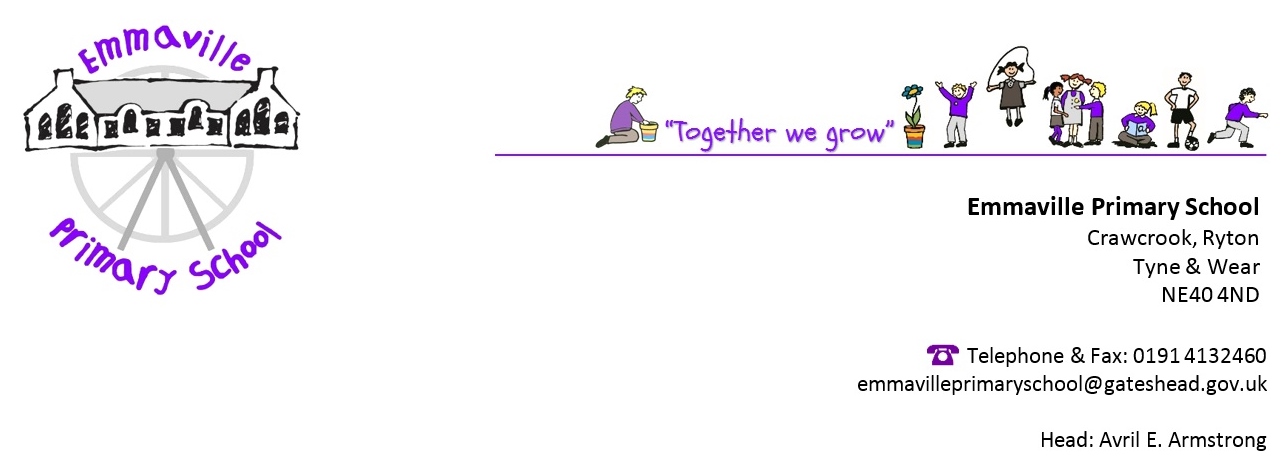 Monday 28th September 2020Dear CBBC,I am writing about your Horrible Histories ‘Splat the Rat’ sketch which shows what life was like on the Western Front.I agree with some of the content about trench conditions, for example _______________________________________________________________________________________________________________________________________________________________________________________________________________But on the other hand____________________________________________________________________________________________________________________________________________________________________________________________________________I feel therefore that your programme could be improved, for example you could have included______________________________________________________________________________________________________________________________________________________________________________________________________________________________________________________________________Overall, I think that_________________________________________________________________________________________________________________________________________________________Yours sincerely